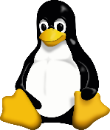 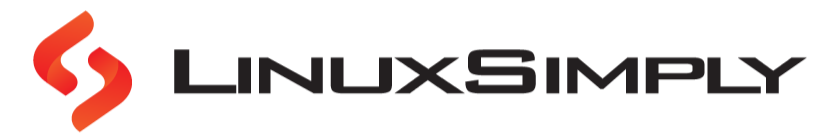 Prepared By: Md Zahidul Islam LakuCopyright ©2023 linuxsimply.com| All rights reserved.Web: Advanced Linux Cheat SheetLinux Cheat SheetAdvanced Commands